ЗАКОН ИРКУТСКОЙ ОБЛАСТИот 13.07.2018 N 72-ОЗ «О ВЕТЕРАНАХ ТРУДА ИРКУТСКОЙ ОБЛАСТИ» 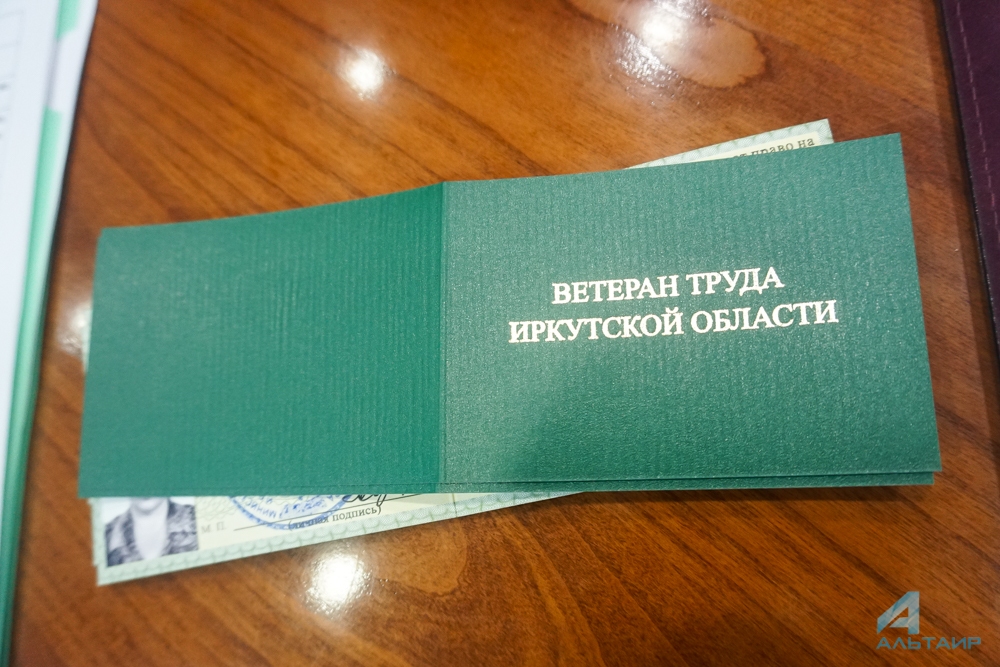 ПАМЯТКА Предоставление ежемесячной денежной выплаты ветеранам труда Иркутской области, переехавшим на постоянное место жительства за пределы Иркутской области1. Категории гражданВетераны труда Иркутской области, переехавшие на постоянное место жительства за пределы Иркутской области2. Меры социальной поддержкиРазмер выплаты с 1 января 2023 годаЕжемесячная денежная выплата в размере 597,13 руб. 3. Куда обращатьсяС заявлением в учреждение социальной защиты населения по последнему месту жительства гражданина на территории Иркутской области (далее – учреждение)4. Документы (сведения), необходимые для назначения ежемесячной денежной выплаты1) заявления о назначении ежемесячной денежной выплаты по утвержденной форме;2) заявления о ежегодном подтверждении права на дальнейшее получение ежемесячной денежной выплаты, в котором сообщается о неполучении ежемесячной денежной выплаты в соответствии с другим нормативным правовым актом).По результатам рассмотрения заявления ветерану труда Иркутской области, переехавшему на постоянное место жительства за пределы Иркутской области, направляется уведомление о предоставлении ежемесячной денежной выплаты с указанием срока предоставления ежемесячной денежной выплаты.5. УсловияЗаявление о подтверждении права на дальнейшее получение ежемесячной денежной выплаты представляется в течение 3-х месяцев до истечения срока предоставления ежемесячной денежной выплаты.В случае непредставления заявления о ежегодном подтверждении права на дальнейшее получение ежемесячной денежной выплаты по истечении срока предоставления указанной выплаты предоставление ежемесячной денежной выплаты прекращается. В таком случае ветеран труда Иркутской области, переехавший на постоянное место жительства за пределы Иркутской области, вправе вновь подать заявление о назначении ежемесячной денежной выплаты.Предоставление ежемесячной денежной выплаты на основании заявления о назначении ежемесячной денежной выплаты осуществляется с первого числа месяца, следующего за месяцем подачи заявления.Если ветеран труда Иркутской области, переехавший на постоянное место жительства за пределы Иркутской области, одновременно имеет право на одни и те же меры социальной поддержки по настоящему Закону и по другому правовому акту, меры социальной поддержки предоставляются по выбору либо по настоящему Закону, либо по другому правовому акту.6. Периодичность предоставления денежных средствЕжемесячно путем зачисления денежных средств на счет гражданина, открытый в кредитной организации.7. Способы подачи заявленияЗаявление о назначении, заявление о подтверждении права на дальнейшее получение могут быть поданы одним из способов:путем личного обращения в учреждение;через организации почтовой связи. В этом случае, граждан направляет заявление, заверенное нотариусом или должностным лицом, уполномоченным в соответствии с действующим законодательством на совершение нотариальных действий